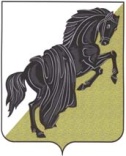 от «18» февраля 2022 года № 43                                                                          с.Багаряк Об утверждении Положения о предоставлении гражданами, претендующими на замещение должностей муниципальной службы, и муниципальными служащими Багарякского сельского поселения сведений о доходах, об имуществе и обязательствах имущественного характераВ соответствии с Федеральным законом от 6 октября 2003 года №131-ФЗ «Об общих принципах организации местного самоуправления в Российской Федерации, Федеральным законом от 25 декабря 2008 года №273-ФЗ «О противодействии коррупции», Указом Президента Российской Федерации от 18 мая 2009 года №559 «О предоставлении гражданами, претендующими на замещение государственных должностей Российской Федерации, и лицами, замещающими государственные должности Российской Федерации, сведений о доходах, об имуществе и обязательствах имущественного характера», Совет депутатов Багарякского сельского поселения РЕШИЛ:1. Утвердить Положение о предоставлении гражданами, претендующими на замещение должностей муниципальной службы, и муниципальными служащими Багарякского сельского поселения сведений о доходах, об имуществе и обязательствах имущественного характера.2. Направить главе Багарякского сельского поселения для подписания  Положение, утвержденное пунктом 1 настоящего решения.3. Настоящее решение обнародовать на официальном стенде и разместить на официальном сайте администрации Багарякского сельского поселения в сети «Интернет».4. Настоящее решение вступает в силу со дня его официального обнародования. 5. С момента вступления в силу настоящего решения, признать утратившим силу:- решение Совета депутатов Багарякского сельского поселения от 19.05.2010 №10 «Об утверждении Положения о представлении гражданами, претендующими на замещение должностей муниципальной службы и муниципальными служащими Багарякского сельского поселения сведений о доходах, об имуществе и обязательствах имущественного характера»;- решение Совета депутатов Багарякского сельского поселения от 26.03.2015 №165 «О внесении изменений и дополнений в Положение о представлении гражданами, претендующими на замещение должностей муниципальной службы и муниципальными служащими Багарякского сельского поселения сведений о доходах, об имуществе и обязательствах имущественного характера»6. Включить настоящее решение в регистр нормативных правовых актов Багарякского сельского поселения.  7. Контроль за исполнением настоящего решения возложить на председателя Совета депутатов Багарякского сельского поселения Луговых Е.Г.Председатель Совета депутатовБагарякского сельского поселения					                  Е.Г.Луговых УТВЕРЖДЕНОрешением Собрания депутатовБагарякского сельского поселенияот «18» февраля 2022 г. № 43ПОЛОЖЕНИЕо предоставлении гражданами, претендующими на замещение должностей муниципальной службы, и муниципальными служащими Багарякского сельского поселения   сведений о доходах, об имуществе и обязательствах имущественного характера 1. Настоящим Положением о предоставлении гражданами, претендующими на замещение должностей муниципальной службы, и муниципальными служащими Багарякского сельского поселения сведений о доходах, об имуществе и обязательствах имущественного характера (далее – Положение) определяется порядок представления гражданами, претендующими на замещение должностей муниципальной службы  Багарякского сельского поселения   (далее - должности муниципальной службы), и муниципальными служащими Багарякского сельского поселения (далее – муниципальные служащие) сведений о полученных ими доходах, об имуществе, принадлежащем им на праве собственности, и об их обязательствах имущественного характера, а также сведений о доходах супруги (супруга) и несовершеннолетних детей, об имуществе, принадлежащем им на праве собственности, и об их обязательствах имущественного характера (далее - сведения о доходах, об имуществе и обязательствах имущественного характера).2. Обязанность представлять сведения о доходах, об имуществе и обязательствах имущественного характера в соответствии с федеральными законами и законами Челябинской области возлагается:1) на гражданина, претендующего на замещение должности муниципальной службы, предусмотренной Реестром должностей муниципальной службы в Багарякском сельском поселении (далее – гражданин);2) на муниципального служащего, замещавшего по состоянию  на 31 декабря отчетного года должность муниципальной службы, предусмотренную Перечнем коррупционно опасных должностей муниципальной службы Багарякского сельского поселения (далее – Перечень коррупционно опасных должностей муниципальной службы).3) на муниципального служащего, замещающего должность муниципальной службы, не предусмотренную Перечнем коррупционно опасных должностей муниципальной службы, и претендующего на замещение должности муниципальной службы, предусмотренной этим Перечнем коррупционно опасных должностей муниципальной службы.3. Сведения о доходах, об имуществе и обязательствах имущественного характера представляются по утвержденной Указом Президента Российской Федерации от 23.06.2014 №460 «Об утверждении формы справки о доходах, расходах, об имуществе и обязательствах имущественного характера и внесении изменений в некоторые акты Президента Российской Федерации» форме справки:1) гражданами - при поступлении на должности муниципальной службы, предусмотренные Реестром должностей муниципальной службы в  Багарякском сельском поселении »;2) кандидатами на должности, предусмотренные Перечнем коррупционно опасных должностей муниципальной службы, - при назначении на должности муниципальной службы, предусмотренные Перечнем коррупционно опасных должностей муниципальной службы;3) муниципальными служащими, замещающими должности муниципальной службы, предусмотренные Перечнем коррупционно опасных должностей муниципальной службы, - ежегодно, не позднее 30 апреля года, следующего за отчетным.4. Гражданин при назначении на должность муниципальной службы представляет:1) сведения о своих доходах, полученных от всех источников (включая доходы по прежнему месту работы или месту замещения выборной должности, пенсии, пособия, иные выплаты) за календарный год, предшествующий году подачи документов для замещения должности муниципальной службы, а также сведения об имуществе, принадлежащем ему на праве собственности, и о своих обязательствах имущественного характера по состоянию на первое число месяца, предшествующего месяцу подачи документов для замещения должности муниципальной службы (на отчетную дату);2) сведения о доходах супруги (супруга) и несовершеннолетних детей, полученных от всех источников (включая заработную плату, пенсии, пособия, иные выплаты) за календарный год, предшествующий году подачи гражданином документов для замещения должности муниципальной службы, а также сведения об имуществе, принадлежащем им на праве собственности, и об их обязательствах имущественного характера по состоянию на первое число месяца, предшествующего месяцу подачи гражданином документов для замещения должности муниципальной службы (на отчетную дату).5. Кандидат на должность, предусмотренную Перечнем коррупционно опасных должностей муниципальной службы, представляет сведения о доходах, об имуществе и обязательствах имущественного характера в соответствии с пунктом 4 настоящего Положения.6. Муниципальный служащий, замещающий должность муниципальной службы, включенную в соответствующий перечень должностей, установленный муниципальным правовым актом, при назначении на которые граждане, претендующие на замещение должностей муниципальной службы, включенных в соответствующий перечень, и при замещении которых муниципальные служащие обязаны представлять сведения о своих доходах, об имуществе и обязательствах имущественного характера, а также сведения о доходах, об имуществе и обязательствах имущественного характера своих супруги (супруга) и несовершеннолетних детей, обязан представлять сведения о своих расходах, а также о расходах своих супруги (супруга) и несовершеннолетних детей в порядке и по форме, которые установлены для представления сведений о расходах государственными гражданскими служащими Челябинской области.Муниципальный служащий представляет ежегодно:1) сведения о своих доходах, полученных за отчетный период (с 1 января по 31 декабря) от всех источников (включая денежное содержание, пенсии, пособия, иные выплаты), расходах, а также сведения об имуществе, принадлежащем ему на праве собственности, и о своих обязательствах имущественного характера по состоянию на конец отчетного периода;2) сведения о доходах супруги (супруга) и несовершеннолетних детей, полученных за отчетный период (с 1 января по 31 декабря) от всех источников (включая заработную плату, пенсии, пособия, иные выплаты), расходах, а также сведения об имуществе, принадлежащем им на праве собственности, и об их обязательствах имущественного характера по состоянию на конец отчетного периода.7. Сведения о доходах, расходах об имуществе и обязательствах имущественного характера представляются ответственному работнику  в администрацию Багарякского сельского поселения.  Сведения о доходах, об имуществе и обязательствах имущественного характера, представляемые гражданами, претендующими на замещение должностей муниципальной службы, назначение на которые и освобождение от которых осуществляются главой Багарякского сельского поселения, а также представляемые муниципальными служащими, замещающими указанные должности муниципальной службы, направляются в администрацию ответственному работнику администрации Багарякского сельского поселения. Сведения о доходах, об имуществе и обязательствах имущественного характера представляются на бумажном носителе, а также в электронном виде в форме справки, заполненной с использованием специального программного обеспечения «Справки БК».8. В случае если гражданин или муниципальный служащий обнаружили, что в представленных ими ответственному работнику администрации Багарякского сельского поселения сведениях о доходах, об имуществе и обязательствах имущественного характера не отражены или не полностью отражены какие-либо сведения либо имеются ошибки, они вправе представить уточненные сведения в порядке, установленном настоящим Положением.	Гражданин может представить уточненные сведения в течение одного месяца со дня представления сведений в соответствии с подпунктом 1 пункта 3 настоящего Положения. Кандидат на должность, предусмотренную Перечнем коррупционно опасных должностей муниципальной службы, может представить уточненные сведения в течение одного месяца со дня представления сведений в соответствии с подпунктом 2 пункта 3 настоящего Положения. Муниципальный  служащий может представить уточненные сведения в течение одного месяца после окончания срока, указанного в подпункте  3 пункта 3.При предоставлении уточненных сведений соответствующие изменения вносятся в размещенные на официальном сайте сведения не позднее 14 рабочих дней после окончания срока, установленного для предоставления уточненных сведений.9. В случае непредставления по объективным причинам муниципальным служащим сведений о доходах, об имуществе и обязательствах имущественного характера супруги (супруга) и несовершеннолетних детей данный факт подлежит рассмотрению на Комиссии по соблюдению требований к служебному поведению муниципальных служащих и урегулированию конфликта интересов в администрации Багарякского сельского поселения.10. Проверка достоверности и полноты сведений о доходах, об имуществе и обязательствах имущественного характера, представленных в соответствии с настоящим Положением гражданином и муниципальным служащим, осуществляется в соответствии с муниципальным правовым актом Багарякского сельского поселения. 11. Сведения о доходах, об имуществе и обязательствах имущественного характера, представляемые в соответствии с настоящим Положением гражданином и муниципальным служащим, являются сведениями конфиденциального характера, если федеральным законом они не отнесены к сведениям, составляющим государственную тайну. Эти сведения предоставляются представителю нанимателя.12. Сведения о доходах, об имуществе и обязательствах имущественного характера, предоставленные в соответствии с настоящим Положением гражданином или кандидатом на должность, предусмотренную перечнем, а также  предоставляемые муниципальными служащими  ежегодно, и информация о результатах проверок достоверности и полноты этих  сведений приобщаются к личному делу муниципального служащего.Указанные сведения также могут храниться в электронном виде.В случае если гражданин или кандидат на должность, если гражданин или кандидат на должность, предусмотренную перечнем, представившие справки о своих доходах, об имуществе  и обязательствах имущественного  характера, а также справки о доходах, об имуществе и обязательствах имущественного характера своих супруги (супруга) и несовершеннолетних детей, не были назначены на должность муниципальной службы, такие справки возвращаются указанным лицам по их письменному заявлению вместе с другими документами. В случае, если такие документы возвращены не были, они подлежат уничтожению по истечении трех лет со дня их представления.Документы, представленные в электронном виде, хранятся в течение трех лет, после чего подлежат удалению.13. Сведения о доходах, об имуществе и обязательствах имущественного характера муниципального служащего, его супруги (супруга) и несовершеннолетних детей размещаются на официальном сайте администрации Багарякского сельского поселения.14. Служащие, в должностные обязанности которых входит работа со сведениями о доходах, об имуществе и обязательствах имущественного характера, виновные в их разглашении или использовании в целях, не предусмотренных законодательством Российской Федерации, несут ответственность в соответствии с законодательством Российской Федерации.15. В случае непредставления или представления заведомо ложных сведений о доходах, об имуществе и обязательствах имущественного характера гражданин не может быть назначен на должность муниципальной службы, а муниципальный служащий освобождается от должности муниципальной службы или подвергается иным видам дисциплинарной ответственности в соответствии с законодательством Российской Федерации.Глава  Багарякского сельского поселения				                              А.А.Чернышков    «18» февраля 2022 г.